В Детской библиотеке, в рамках «Недели детской и юношеской книги», прошёл устный журнал "Книжные герои моего народа".У всех народов есть сказки — их обожали во все времена, любят их и сегодня, причем любят одинаково и дети, и взрослые. Сказка помогает лучше узнать свой народ. Со сказкой связаны наши представления о добре и зле, о мире и справедливости. На мероприятии библиограф О. Н. Арсланова познакомила ребят со сказочными героями татарского, башкирского, хантыйского эпоса. А по окончании ребят ждал сюрприз: они прослушали сказки на настоящем раритетном проигрывателе с трескучей иголкой, наслаждаясь всей красотой голоса исполнителя сказки.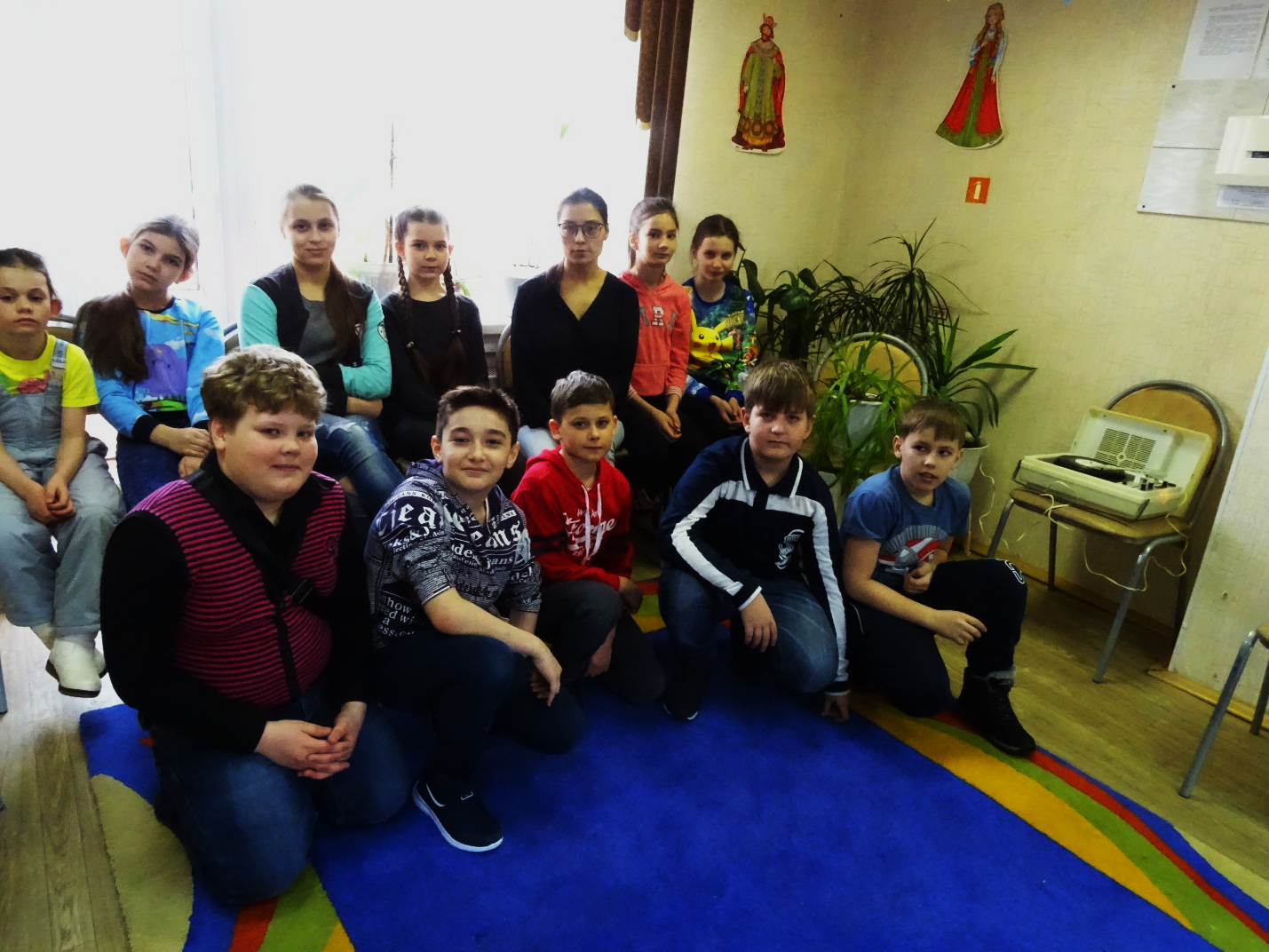 